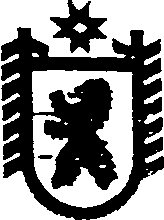 Республика КарелияАДМИНИСТРАЦИЯ СЕГЕЖСКОГО МУНИЦИПАЛЬНОГО РАЙОНАПОСТАНОВЛЕНИЕот  01  марта  2018  года  №  155  СегежаО Плане мероприятий («дорожной карте»), направленных на выполнениев 2018 году условий предоставления дотации на выравнивание бюджетнойобеспеченности муниципальных районов (городских округов) из бюджета Республики Карелия бюджету Сегежского муниципального района Администрация Сегежского муниципального района п о с т а н о в л я е т:	1. Утвердить прилагаемый План мероприятий («дорожную карту»), направленных на выполнение в 2018 году условий предоставления дотации на выравнивание бюджетной обеспеченности муниципальных районов (городских округов) из бюджета Республики Карелия бюджету Сегежского муниципального района.	2.  Обнародовать настоящее постановление путем размещения официального текста настоящего постановления  в  информационно-телекоммуникационной сети «Интернет» на официальном сайте администрации Сегежского муниципального района  http://home.onego.ru/~segadmin.3.     Контроль за исполнением настоящего постановления оставляю за собой.          Глава администрацииСегежского муниципального района 			                           Ю.В. ШульговичРазослать: в дело, ФУ-2, Антоновой Е.Н., УЭР, УО, КУМСиЗР, УД, ОБУ, администрациям поселений.ПЛАН  МЕРОПРИЯТИЙ («дорожная карта»), направленных на выполнение в 2018 году условий предоставления дотации на выравнивание бюджетной обеспеченности муниципальных районов (городских округов) из бюджета Республики Карелия бюджету Сегежского муниципального района (далее –  «дорожная карта»)1. Реализация «дорожной карты» направлена на исполнение условий соглашения между Министерством финансов Республики Карелия (далее – Министерство) и администрацией Сегежского муниципального района (далее – Администрация района) о предоставлении дотации на выравнивание бюджетной обеспеченности муниципальных районов (городских округов) из бюджета Республики Карелия бюджету Сегежского муниципального района в 2018 году (далее – Соглашение).2. В целях реализации «дорожной карты» предусматривается:	1)  осуществление мер, направленных на снижение уровня дотационности бюджета Сегежского муниципального района и рост налоговых и неналоговых доходов консолидированного бюджета Сегежского муниципального района;	2)   осуществление мер, направленных на бюджетную консолидацию;	3) направление главой администрации района в Министерство на заключение необходимых проектов решений Совета Сегежского муниципального района (далее – Совет) и правовых актов органов местного самоуправления Сегежского муниципального района, необходимых для исполнения условий Соглашения;	4)  представление в финансовое управление Сегежского муниципального района (далее – финансовое управление) отчетов, направленных на исполнение условий Соглашения ответственными исполнителями мероприятий, утвержденных настоящей «дорожной картой», ежемесячно в срок до 7-го числа месяца, следующего за отчетным месяцем, начиная с апреля 2018 года.План мероприятий («дорожной карты») направленных на выполнение в 2018 году условий предоставления дотации на выравнивание бюджетной обеспеченности из бюджета Республики Карелия бюджету Сегежскому муниципальному району________________________________________                                                                     УТВЕРЖДЕНпостановлением администрацииСегежского муниципального районаот   01  марта  2018 г. №  155№ п/пМероприятияСрок реализацииОтветственный исполнитель12341. Осуществление мер, направленных на снижение уровня дотационности Сегежского муниципального района и рост налоговых и неналоговых доходов консолидированного бюджета Сегежского муниципального района1. Осуществление мер, направленных на снижение уровня дотационности Сегежского муниципального района и рост налоговых и неналоговых доходов консолидированного бюджета Сегежского муниципального района1. Осуществление мер, направленных на снижение уровня дотационности Сегежского муниципального района и рост налоговых и неналоговых доходов консолидированного бюджета Сегежского муниципального района1. Осуществление мер, направленных на снижение уровня дотационности Сегежского муниципального района и рост налоговых и неналоговых доходов консолидированного бюджета Сегежского муниципального района1.1.Проведение оценки эффективности налоговых льгот (пониженных ставок по налогам), предоставляемых органами местного самоуправления Сегежского муниципального района, а также органами местного самоуправления городских и сельских поселений, входящих в состав Сегежского муниципального района (далее – поселения), и представление результатов оценки в Министерстводо 1 июля 2018 года Финансовое управление1.2.Представление на согласование в Министерство проект плана устранения неэффективных налоговых льгот (пониженных ставок по налогам)до 1 августа 2018 года Финансовое управление1.3.Принятие плана по устранению неэффективных налоговых льгот (пониженных ставок по налогам), согласованного с Министерствомдо 15 сентября 2018 года Администрация района, администрации поселений (по согласованию)1.4.Обеспечение поступления налоговых и неналоговых доходов в консолидированный  бюджет Сегежского муниципального района в  2018 году с темпом роста 108,3 % к уровню 2017 годадо 1 января 2019 годаГлавные администраторы доходов консолидированного бюджета Сегежского муниципального района1.5.Обеспечение увеличения объема инвестиций в основной капитал крупных и средних организаций (за исключением бюджетных средств) в 2018 году на 5,6 % по сравнению с уровнем 2017 годадо 1 января 2019 годаУправление экономического развития администрации района2. Осуществление мер, направленных на бюджетную консолидацию2. Осуществление мер, направленных на бюджетную консолидацию2. Осуществление мер, направленных на бюджетную консолидацию2. Осуществление мер, направленных на бюджетную консолидацию2.1.Исполнение принятых органами местного самоуправления муниципального образования «Сегежский муниципальный район» обязательств:- по достижению целевых показателей повышения оплаты труда работников бюджетной сферы в соответствии с указами Президента Российской Федерации;- по оплате труда работников муниципальных учреждений и оплате коммунальных услугв течение годаАдминистрация района, администрации поселений (по согласованию)2.2.Внесение изменений в решение о бюджете Сегежского муниципального района на 2018 год и на плановый период 2019 и 2020 годов, предусматривающие:- обеспечение бюджетными ассигнованиями расходных обязательств по оплате труда и оплате коммунальных услуг в размере 100% от расчетной потребности в 2018 году  (в случае если в решении о бюджете муниципального района  (городского округа) на 2018 год и на плановый период 2019 и 2020 годов соответствующие расходные обязательства не обеспечены бюджетными ассигнованиями в полном объеме);- утверждение  общего объема доходов бюджета, рассчитанного на основе прогноза социально-экономического развития Сегежского муниципального района,  предварительно направленного в Министерство экономического развития и промышленности Республики Карелия, прогноза поступления доходов от использования и реализации земельных участков, имущества, находящегося в муниципальной собственности,  предварительно направленного в Министерство имущественных и земельных отношений Республики Карелия, а также учитывающего безвозмездные поступления в объемах,  не превышающих суммы поступлений, по которым принято решение об их предоставлениидо 1 марта 2018 годаФинансовое управление2.3.Принятие планов по отмене с 2018 года расходных обязательств, установленных органом местного самоуправления Сегежского муниципального района, а также органами местного самоуправления поселений, по решению вопросов, не отнесенных к вопросам местного значениядо 1 июля 2018 годаАдминистрация района, администрации поселений (по согласованию)2.4.Неустановление с 2018 года новых расходных обязательств по решению вопросов, не отнесенных к вопросам местного значенияв течение годаАдминистрация района, администрации поселений (по согласованию)2.5.Представление в Министерство на согласование проекта программы оздоровления муниципальных финансов Сегежского муниципального района на 2018 – 2020 годы в соответствии с разработанным Министерством типовым планом мероприятий по оздоровлению муниципальных финансовдо 1 марта 2018 года Финансовое управление2.6.Утверждение программы оздоровления муниципальных финансов Сегежского муниципального района на 2018 – 2020 годыдо 1 апреля 2018 годаАдминистрация района2.7.Достижение исполнения целевых показателей бюджетного эффекта от реализации программы оздоровления муниципальных финансов Сегежского муниципального района в 2018 годудо 1 января 2019 годаАдминистрация района, администрации поселений (по согласованию)2.8.Утверждение плана погашения просроченной кредиторской задолженности (в случае наличия просроченной кредиторской задолженности  по  расходным обязательствам по  состоянию   на    1 января 2018 года) и представление его в Министерстводо 22 февраля 2018 годаАдминистрация района2.9.Обеспечение отсутствия просроченной кредиторской задолженности по уплате налогов у органов местного самоуправления Сегежского муниципального района, органов местного самоуправления поселений, муниципальных учреждений Сегежского муниципального района, муниципальных учреждений поселенийв течении годаАдминистрация района, администрации поселений (по согласованию)2.10.Соблюдение в 2018 году нормативов формирования расходов на оплату труда депутатов, выборных должностных лиц местного самоуправления, осуществляющих свои полномочия на постоянной основе, муниципальных служащих и на содержание органов местного самоуправления, установленных Правительством Республики Карелияв течение годаАдминистрация района, администрации поселений (по согласованию)2.11.Обеспечение неувеличение общей численности работников органов местного самоуправления Сегежского муниципального района, органов местного самоуправления поселений, и работников муниципальных учреждений Сегежского муниципального района, муниципальных учреждений, за исключением случаев увеличения численности работников в результате изменения разграничения полномочий, а также ввода в эксплуатацию объектов, находящихся в муниципальной собственности, или передачи указанных объектов в муниципальную собственностьв течение годаАдминистрация района, администрации поселений (по согласованию)2.12.Обеспечение отсутствия решений о повышении оплаты труда работников органов местного самоуправления на величину, превышающую темпы повышения оплаты труда работников органов государственной власти на уровне Республики Карелияв течение годаАдминистрация района, администрации поселений (по согласованию)2.13. Утверждение основных направлений долговой политики Сегежского муниципального района на 2019 год и на плановый период 2020 и 2021 годовдо 1 декабря 2018 года Финансовое управление3. Направление главой администрации Сегежского муниципального района в Министерство на заключение:3. Направление главой администрации Сегежского муниципального района в Министерство на заключение:3. Направление главой администрации Сегежского муниципального района в Министерство на заключение:3. Направление главой администрации Сегежского муниципального района в Министерство на заключение:3.1.Проектов решений Совета о бюджете Сегежского муниципального района на 2019 год и на плановый период 2020 и 2021 годов  (с приложением документов и материалов, представляемых одновременно с проектом бюджета) с учетом плана устранения неэффективных налоговых льгот (пониженных ставок по налогам),  отмены установленных органом местного самоуправления Сегежского муниципального района расходных обязательств по  решению вопросов, не отнесенных к вопросам местного значения, программы оздоровления муниципальных финансов Сегежского муниципального района на 2018 – 2020 годы, а также  основных направлений долговой политики Сегежского муниципального района на  2019 год  и  на плановый  период  2020 и 2021  годовдо внесения указанного проекта в Совет, но не позднее 15 ноября 2018 годаФинансовое управление3.2.Проектов решений Совета о внесении изменений в решение о бюджете Сегежского муниципального района на 2018 год и на плановый период 2019 и 2020 годовдо внесения указанных проектов в СоветФинансовое управление3.3.Проекты муниципальных правовых актов, приводящих к увеличению объемов исполнения принятых расходных обязательств (возникновению новых расходных обязательств), в том числе в результате увеличения численности работников органа местного самоуправления и муниципальных учрежденийв течение годаАдминистрация района, администрации поселений (по согласованию)4. Представление в Министерство:4. Представление в Министерство:4. Представление в Министерство:4. Представление в Министерство:4.1.Отчета об исполнении обязательств органа местного самоуправления, установленных Соглашениемежеквартальнов срок до 20-го числа месяца, следующего за отчетным кварталом, начиная с апреля 2018 годФинансовое управление5.2.Отчета о реализации программы оздоровления муниципальных финансов на 2018 – 2020 годы ежемесячнов срок до 10-го числа месяца, следующего за отчетным, начиная с апреля 2018 годаФинансовое управление